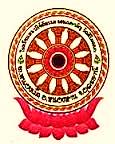 ใบเบิกวัสดุครุภัณฑ์อุปกรณ์สำนักงานโรงเรียนพระปริยัติธรรม แผนกสามัญศึกษา วัดศิริมงคล     เลขที่...............................................       วันที่..................เดือน..................................พ.ศ. ๒๕.........หน่วยงาน       (   ) งานพัสดุครุภัณฑ์	ข้าพเจ้า....................................................................................ตำแหน่ง....................................................ขอเบิกวัสดุอุปกรณ์ เพื่อใช้ในงานราชการจำนวน.....................................................รายการ ดังต่อไปนี้ลงชื่อ.......................................................    (......................................................................)ผู้เบิกลงชื่อ.......................................................    (......................................................................)ผู้จ่ายตำแหน่ง หัวหน้าฝ่ายงานพัสดุและครุภัณฑ์โรงเรียนพระปริยัติธรรม แผนกสามัญศึกษา วัดศิริมงคลที่รายการหน่วยนับจำนวนเบิกจำนวนจ่ายหมายเหตุ๑ปากกาหมึกซึมสีดำ๒กระดาษปอนด์ ขนาด A4๓สี๔สติ๊กเกอร์ใส ขนาด A4๕๖๗๘๙๑๐รวม………………………………………………………..ชนิดรวม………………………………………………………..ชนิดรวม………………………………………………………..ชนิด